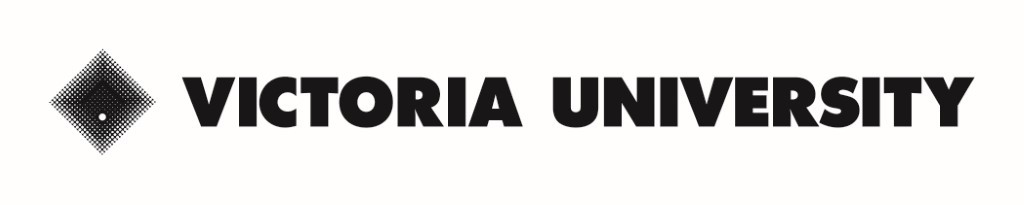 THREE COLUMN SCRIPT TEMPLATEVIDEO TITLE:DATE:SCENE VISIONAUDIO1Write here what you’re seeing on the screen eg. Exterior VU library, Deputy Vice Chancellor on cameraWrite what you’re hearing – eg. Voiceover, music.Your script also goes here234567891011121314151617181920